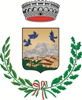 COMUNE DI ROCCAPALUMBACittà Metropolitana di Palermo“Paese delle Stelle”Via Leonardo Avellone, n. 32 – 90020 ROCCAPALUMBA – Tel. 0918215953-5555 – Fax 0918215153 E-Mail: segreteria@comune.roccapalumba.pa.itDETERMINAZIONI ADOTTATE DAL RESPONSABILE DEL SETTORE 1°  NEL CORSO DEL 2° SEMESTRE DELL’ANNO 2014.N.DATA                                                             OGGETTO6103/07/2014Liquidazione fattura per l’anno 2014 alla società Praxix Spa per Banca Dati legislativo giuridica e sentenze on line, normativa e consulenza tecnica.62         “Impegno di spesa  per la gestione della scuola di musica – Liquidazione 2^ semestralità e adeguamento variazione indice ISTAT.6304/07/2014Concessione contributo all’Associazione “La Fucina” di Alia, organizzatrice 3^ ediz. Premio letterario “Città della Gurfa”. Autori under 40. Impegno di spesa.6408/07/2014Causa Comune c/ avv. A. Monte (COINRES). Liquidazione spesa di €.25.574,32 (2^ ed ultima rata) di cui alla procedura esecutiva n.62(14), giusta ordinanza di assegnazione…….65        “Assunzione impegno di spesa e liquidazione spese postali, anno 2014.66        “Indennità di risultato per il segretario comunale, art.42 del CCNL di segretari comunali e provinciali 1998/2001. Liquidazione per l’anno 2013.6710/07/2014Impegno di spesa per l’affidamento diretto assistenza programma di rilevazione  presenze, Zucchetti.68        “Liquidazione spese postali, anno 2014.69        “Liquidazione contributo alla Consulta Giovanile di Roccapalumba.70        “Anticipazione somme all’economo comunale per spese da sostenere nel periodo 3^ 2014 del servizio economato.71        “Approvazione del rendiconto economo comunale di cui alla determinazione n.183 del 14/03/14 spese generali inerenti la manifestazione “San Giuseppe 2014”.72        “Approvazione del rendiconto economo comunale di cui alla determina n.217 dell’8/04/14 delle spese inerenti l’acquisto di materiale per le elezioni del Parlamento Europeo.73        “Approvazione del rendiconto economo comunale di cui alla determina n.221/14, spese inerenti la partecipazione delle giornate promozionali a Noto (SR) del 26 e 27 aprile 2014..74        “Approvazione rendiconto economo comunale di cui alla determinazione n.297/14 spese inerenti l’acquisto di materiale elettrico ed idraulico.75        “Approvazione rendiconto economo comunale di cui alla determinazione n.267/14 spese sostenute nel periodo 1°. Impegno 2014 del servizio economato.7629/07/2014Liquidazione spettanze F.E.S. personale dipendente, anno 2013.7731/07/2014Determina a contrarre per il servizio e posa in opera di luminarie estate 2014. Affidamento alla ditta “L’Idea”, soc. coop. di Castronovo di S. – Impegno di spesa.78        “Determina a contrarre per spettacolo musicale del 03/08/14 nell’ambito del programma “Estate roccapalumbese 2014”.7901/08/2014Rinnovo abbonamento al quotidiano “Giornale di Sicilia” per l’anno 2014/15. Impegno di spesa e liquidazione.8005/08/2014Rappresentazioni teatrali inserite nell’ambito del programma “Estate roccapalumbese 2014”. Affidamento alle Associazioni teatrali. Impegno di spesa di €.3.100,00.8105/08/2014Determina a contrarre per lo spettacolo musicale in data 13/08/2014 nell’ambito del programma “Estate roccapalumbese 2014”. Affidamento alla ditta Quintosol Production srl. Impegno spesa di €.12.000,00.82         “Determina a contrarre per il noleggio servizio audio luci, estate roccapalumbese 2014. Affidamento alla ditta Associazione Culturale Musiocale “We Love The Music –Ciminna – Impegno di spesa.8306/08/2014Impegno di spesa per liquidazione fatture all’ASP n.6 di Palermo per l’effettuazione di visite fiscali ai dipendenti.84        “Determina a contrarre spettacolo pirotecnico festeggiamento SS. Crocifisso. Programmazione “Estate roccapalumbese 2014” alla ditta Pirolandia di La Rosa Giuseppe. Impegno di spesa.85        “Determina a contrarre per lo spettacolo in data 16/08/14. Affidamento G. Donizetti.8607/08/2014Determina a contrarre spettacolo musicale del 13/08/2014, estate roccapalumbese ’14.87        “Determina a contrarre per lo spettacolo musicale del 13/08/2014 nell’ambito del programma “Estate roccapalumbese 2014”.88        “Assunzione impegno di spesa e liquidazione oneri SIAE relativi alle manifestazioni inserite nel palinsesto “Estate roccapalumbese 2014”.8912/08/2014Determina per il servizio bandistico in occasione della festa del Santo Patrono SS. Crocifisso. Affidamento all’Associazione  “Gli amici della musica” di Roccapalumba. Impegno di spesa.90         “Determina a contrarre per il noleggio servizio audio e luci “Estate roccapalumbese 2014”. Affidamento all’Associazione culrurale musicale “We love the music” di Ciminna……91         “Determina a contrarre per la realizzazione di murales “Una finestra sul paese delle stelle e del ficodindia”.9228/08/2014  Comune di Roccapalumba c/ditta Callari Giuseppe. Liquidazione a saldo spese giudiziali di €.6.090,24 in favore dell’arch. G. Zangla (sostituita con determina del settore IV, n.6/2015).93          “Approvazione rendiconto economo comunale di cui alla determina n.280/2014 delle spese relative all’acquisto di materiale di pulizia e cancelleria per gli uffici della Polizia municipale.94          “Modifica e integrazione determina n.400/2014. Affidamento all’Associazione “Noi giovani di Montemaggiore Belsito (PA).95          “Liquidazione fattura n.2 del 16/04/14 all’Associazione Grammelat per la realizzazione dello spettacolo “Fimmina” del 02/03/2014.96          “Comune Roccapalumba c/ Callari Giuseppe. Liquidazione a saldo di €.5.582,72 in favore dell’UNIPOL SAI Assicurazioni, Bologna (sostituita con determina del settore IV n.7/2015).97          “Approvazione del rendiconto economo comunale di cui alla determina n.314/14 spese inerenti la manifestazione “ I giovani adottano un monumento – Giornata ecologica dell’8/06/2014”.9801/09/2014Presa d’atto del collocamento a riposo al dipendente, geom. Guglielmo ROSA.99         “Presa d’atto del collocamento a riposo del dipendente FARRUGGIA Antonino.10002/09/2014Liquidazione fattura rinnovo canone di manutenzione e assistenza programma di rilevazione presenze personale, Zucchetti, per l’anno 2014.101 03/09/2014Liquidazione fattura ditta Xerox per noleggio, macchina fotocopiatrice 2° trimestre 2014.10208/09/2014Impegno di spesa, per l’anno 2014 e liquidazione fatture all’ASP 6 di Palermo per l’effettuazione di visite fiscali ai dipendenti.10309/09/2014Liquidazione fattura alla soc. coop. “L’Idea”, con sede in Castronovo di S. per il servizio e posa in opera di luminarie nell’ambito dell’Estate roccapalumbese 2014”.10410/09/2014Comune di Roccapalumba c/ ditta Callari Giuseppe. Impegno di spesa di €.162.754,48 e liquidazione di €.79.542,88 (1^ rata), a titolo di risarcimento danni e delle spese giudiziali……10511/09/2014Liquidazione nota di addebito all’Associazione “Gli amici della musica” per il servizio bandistico del 13/08/14 nell’ambito dell’estate roccapalumbese 2014”.10612/09/2014Liquidazione oneri SIAE relativi alle manifestazioni inserite nel palinsesto “Estate roccapalumbese 2014”.10715/09/2014Liquidazione fatture n.65 del 17/06/14 e n.87 dell’8/0(/14 alla libreria NIKE di A.Cammarata.10815/09/2014Liquidazione oneri SIAE per manifestazioni del 25/02/14 e 2/3  marzo 2014.10919/09/2014Liquidazione contributo straordinario all’Associazione U.S.D. di Roccapalumba.11023/09/2014Fruizione permessi mensili, ai sensi della L.104/92, della dipendente P.G. – Presa d’atto verifica possesso requisiti.111        “Fruizione permessi mensili, ai sensi della L.104/92, della dipendente T.P. – Presa d’atto verifica possesso requisiti.11224/09/2014Determina a contrarre per l’affidamento del servizio inerente la realizzazione di una puntata della trasmissione televisiva denominata “Il primo cittadino”. Affidamento alla società Promoset, srl.11325/09/2014Determina a contrarre per la realizzazione dello spot pubblicitario “XV Opuntia Ficus Indica Fest. Affidamento a G.D.S. Media & Comunication s.r.l. Impegno di spesa di €. 929,00.114        “Liquidazione fatture all’ASP n.6 di Palermo per l’effettuazione di visite fiscali ai dipendenti comunali.115        “Liquidazione nota di addebito n.1 del 22/08/14 all’Associazione Musicale “G. Donizetti” spettacolo musicale “Agosto roccapalumbese 2014”.116        “Liquidazione nota di addebito n.2 del 28/08/14 all’Associaz. Musicale “G. Donizetti” spettacolo musicale “Estate roccapalumbese 2014”.117XV Opuntia Ficus Indica Fest – Sagra del Ficodindia. Giornate promozionali a Palermo, Agrigento – Anticipazione somme all’economo comunale.118        “Determina a contrarre campagna pubblicitaria in occasione della manifestazione “XV Opuntia Ficus Indica Fest – Sagra del Ficodindia”. Affidamento diretto alla ditta Demin srl.119        “Liquidazione fattura n.2 del 25/08/14 all’Associazione Teatrale “Nuovi Orizzonti”, rappresentazione teatrale del 22/08/2014 nell’ambito dell’Estate roccapalumbese 2014.12030/09/2014Estate roccapalumbese 2014 – Liquidazione fattura n.10/2014 del 20/08/14 alla Associaz. Quinto Sol Dixeland Band.121        “Impegno di spesa per le iniziative e gli eventi che verranno organizzati nell’ambito della manifestazione “Opuntia Ficus Indica Fest – XV^ Sagra del Ficodindia dei 17, 18 e 19/10/2014.122        “Anticipazione somma all’economo comunale per le spese da sostenere nel periodo IV 2014 del servizio economato.123        “Fruizione permessi mensili ai sensi L. 104/1992 del dipendente R.G.124        “Liquidazione fattura n.62 del 16/08/14 alla ditta Pirolandia di Bagheria (PA),spettacolo pirotecnico SS. Crocifisso.125        “Liquidazione fattua n.4 del 30/09/14 Associazione Culturale Musicale “We Love Life Music”, noleggio audio e luci nell’ambito dell’Estate roccapalumbese 2014”.126        “Liquidazione fattura n.3 del 03/09/2014 Associazione Culturale Musicale “We Love Life Music”, noleggio audio e luci nell’ambito dell’Estate roccapalumbese 2014”.127        “Liquidazione fattura canone assistenza programma gestione protocollo informatico, per l’anno 2013, alla società “Studio K” s.r.l.128        “Impegno e liquidazione spesa per espletamento servizio di tesoreria, anno 2013.129        “Liquidazione spesa per canone annuo 2014 del software di contabilità finanziaria e n.1 intervento giornate finanziarie e procedura collegamento con Banca (SETIP).13007/10/2014Determina a contrarre per la realizzazione e stampa di materiale promo-pubblicitario manifestazione “Opuntia Ficus Indica Fest – XV^ Sagra del Ficodindia dei 17, 18 e 19/10/2014” –Affidamento alla tipografia Istituto Siciliano Produtt. Editoriale.131        “Determina a contrarre servizio e posa in opera luminarie in occasione della manifestazione “Opuntia Ficus Indica Fest – XV^ Sagra del Ficodindia dei 17, 18 e 19/10/2014”. Affidamento alla ditta “L’Idea”, soc. coop. - Impegno di spesa.132        “Organizzazione IX^ edizione estemporanea di pittura –Roccapalumba e il Ficodindia- Opuntia Ficus Indica Fest – XV^ Sagra del Ficodindia dei 17, 18 e 19/10/2014”.13309/10/2014Determina a contrarre per la prestazione artistica attrice “Barbara ……..” in occasione manifestazione “Opuntia Ficus Indica Fest – XV^ Sagra del Ficodindia dei 17, 18 e 19/10/2014”. Affidamento alla ditta Carlo Sacli.13409/10/2014Determina a contrarre per l’esecuzione di n.2 spettacoli itineranti con sbandieratori a cura dell’Associazione ACR SD “I Giovani del Castello” nell’ambito dell’Opuntia Ficus Indica Fest.13510/10/2014Determinazione a contrarre  esecuzione spettacolo animazione ditta “Hoppipol L’animazione”, 136         “Determina a contrarre realizzazione di spettacolo in occasione della manifestazione” Opuntia Ficus Indica Fest – XV^ Sagra del Ficodindia dei 17, 18 e 19/10/2014”. Affidamento alla “Libera Accademia Medicina Biologica”.137         “Versamento bolli e imposte di registro relativa al contratto di appalto per i lavori di messa in sicurezza di emergenza della ex discarica di R.S.U. di c.da Manganaro.138         “Determina a contrarre per la realizzazione di spettacoli folckloristici  itineranti in occasione della manifestazione “Opuntia Ficus Indica Fest – XV^ Sagra del Ficodindia dei 17, 18 e 19/10/2014. Affidamento all’Associazione Culturale Europea…..13914/10/2014Determina a contrarre per il servizio audio luci e video. Affidamento diretto alla ditta Thema  nell’ambito manifestazioni “Opuntia Ficus Indica Fest – XV^ Sagra del Ficodindia dei 17, 18 e 19/10/2014”.140         “Determina a contrarre servizio noleggio autobus in occasione manifestazione “Opuntia Ficus Indica Fest – XV^ Sagra del Ficodindia dei 17, 18 e 19/10/2014”. Affidamento alla ditta Platani Travel.141         “Organizzazione “Rassegna Regionale Gruppi Folckloristici Premio “Opuntia Ficus Indica Fest – XV^ Sagra del Ficodindia dei 17, 18 e 19/10/2014”.142         “Assunzione impegno di spesa degli oneri SIAE relativi alle manifestazioni inserite manifestazione “Opuntia Ficus Indica Fest – XV^ Sagra del Ficodindia dei 17, 18 e 19/10/2014”.14316/10/2014Verbale di contestazione del 10/01/2013……. Liquidazione somma in favore della Riscossione Sicilia S.p.A. di Palermo.14417/10/2014Presa d’atto del collocamento a riposo del dipendente Macaluso Giuseppe.   144bis22/10/2014   “XV Opuntia Ficus Indica Fest.  Sagra del Ficodindia 2014. Spese varie e minute. Anticipazione somme all’economo comunale. 145        “Liquidazione fattura alla ditta Xerox per noleggio macchina fotocopiatrice, 3° trimestre 2017.14606/11/2014Fruizione permessi mensili, ai sensi della L. 104/92 e s.m. ed integ. Alla dipendente R.L.14707/11/2014Approvazione del rendiconto dell’economo comunale di cui alla determinazione n.350 del 15/07/14 spese sostenute nel periodo 3°, 2014, del servizio economato.14807/11/2014Liquidazione compenso al Gruppo Musicale “S.A.F.G.” Band, con sede in Roccapalumba, per prestazione musicale del 13/08/2014.149         “Liquidazione fattura n.8 dell’8/09/14 alla Associazione “Noi Giovani”, con  sede in Montemaggiore B. per rappresentazione teatrale del 04/09/14.150         “Approvazione rendiconto all’economo comunale di cui alla determina n.435 del 02/09/14, spese inerenti il viaggio a Roma presso il Ministero dei Beni Culturali…….15111/11/2014Liquidazione all’Associazione “San Filippo Neri” per la rappresentazione teatrale del 12/08/2014 nell’ambito dell’Estate roccapalumbese 2014”.152         “Liquidazione premio VII^ estemporanea di pittura “Roccapalumba, il Ficodindia e le stelle -“Opuntia Ficus Indica Fest.  Sagra del Ficodindia 2013.153         “Modifica ed integrazione determinazione n.212 dell’1/04/2014. XIV^ Sagra del Ficodindia. Liquidazione nota di addebito del 20/10/14 …….15418/11/2014Liquidazione spesa per compenso al revisore dei  conti dott. Giuseppe Colletto, periodo dall’1/10/2013 all’1/04/2014.15518/11/2014Liquidazione fattura n.14 del 22/10/14 alla ditta “Theama Service” di Ciraulo F. per servizio audio luci e video nell’ambito dell’ Opuntia Ficus Indica Fest – XV^ Sagra del Ficodindia dei 17, 18 e 19/10/2014.156        “Liquidazione fattura n.19 del 20/10/14 alla Società Coop. “L’Idea” per il servizio e posa in opera di luminarie nell’ambito dell’Opuntia Ficus Indica Fest – XV^ Sagra del Ficodindia.157        “Liquidazione degli oneri SIAE relativi alle manifestazioni inserite nel palinsesto “Opuntia Ficus Indica Fest – XV^ Sagra del Ficodindia dei 17, 18 e 19/10/2014”.15825/11/2014Liquidazione fattura n.192/74 ter del 21/10/14 alla ditta Platani Travel per noleggio bus in occasione della manifestazione “Opuntia Ficus Indica Fest – XV^ Sagra del Ficodindia dei 17, 18 e 19/10/2014”.159         “Liquidazione ricevuta n.9 del 22/10/14 associazione “I Giovani del Castello” per l’esecuzione di n.2 spettacoli itineranti per sbandieratori nell’ambito di “Opuntia Ficus Indica Fest – XV^ Sagra del Ficodindia dei 17, 18 e 19/10/2014”.160         “Liquidazione quota di cofinanziamento dei progetti di sviluppo proposti dal Distretto Turistico della Regione Siciliana Antichi Mestieri, Sapori e tradizioni popolari siciliani.16126/11/2014Liquidazione fattura n.4436 del 27/10/14 alla ditta DAMIR s.r.l. per la campagna pubblicitaria nell’ambito di “Opuntia Ficus Indica Fest – XV^ Sagra del Ficodindia dei 17, 18 e 19/10/2014”.162         “Liquidazione fattura n.19 del 20/10/14 alla tipografia “Istituto siciliano prodotti editoriali” per la realizzazione e stampa di materiale promo-pubblicitario nell’ambito di “Opuntia Ficus Indica Fest – XV^ Sagra del Ficodindia dei 17, 18 e 19/10/2014”.163         “Impegno di spesa e liquidazione fatture alla Rete Ferroviaria Italiana per affitto locali.16427/1172014Impegno di spesa per conferimento incarico di cui alla delibera di G.C. n.50/08 (D.I. ing. Sergio Pecoraro).165         “Impegno di spesa di €.9.525,24 quale onorario all’avv. Giovanni Pecoraro, incaricato per ricorso in Cassazione, Comune c/ ex Sicilcassa Spa in liquidazione.166          “Liquidazione compenso professionale, a saldo, all’avv. Giovanni Pecoraro per giudizio c/ing. Antonio Sergio Pecoraro, progettista e D.L. Parco Urbano.16709/12/2014Liquidazone fattura all’all’A.P.A. n.6 di Palermo per effettuazione di visita fiscale ad un dipendente.16810/02/2014Impegno e liquidazione spesa locazione fabbricato adibito ad ufficio postale nella frazione Regalgioffoli, saldo 2013.169        “Impegno di spesa per l’anno 2014, per l’affidamento del servizio sostitutivo di mensa mediante buoni pasto.170        “Revoca determinazione n.182 del 14/03/2013 R.G.171        “Liquidazione fattura n.16/2014 Assoc. Hoppipollanimazione“Opuntia Ficus Indica Fest – XV^ Sagra del Ficodindia dei 17, 18 e 19/10/2014”. 17217/12/2014Anticipazione somme all’economo comunale per acquisto materiale vario per il funzionamento degli uffici e dei servizi.17322/12/2014Impegno di spesa, Fondo miglioramento servizi, anno 2014.174         “Impegno somme e liquidazione rimborso al Comune di Alia del 50% delle spese sostenute per il trattamento economico del segretario comunale.17530/12/2014Impegno di spesa di €.500,00 quale quota sociale di adesione all’Associazione “Unione degli Assessorati alle Politiche socio-sanitarie e del Lavoro, per l’anno 2014. Liquidazione quota.176         “Impegno di spesa corresponsione gettone di presenza ai consiglieri comunali ed indennità di funzione al Presidente del Consiglio comunale per l’anno 2014.177         “Approvazione rendiconto dell’economo comunale di cui alla determina n.303 del 12/06/14 spese sostenute per interventi urgenti a soggetti indigenti.178         “Approvazione rendiconto dell’economo comunale di cui alla determina n.476 del 25/09/14 per le giornate promozionali a Palermo ed Agrigento“Opuntia Ficus Indica Fest – XV^ Sagra del Ficodindia dei 17, 18 e 19/10/2014”.17930/12/2014Approvazione rendiconto dell’economo comunale di cui alla determina n.488 del 30/09/14 per le spese sostenute nel trim. IV 2014 del servizio economato.180          “Approvazione rendiconto economo comunale di cui alla determina n.545 del 24/10/14 per spese varie e minute inerenti XV^ Sagra del Ficodindia dei 17, 18 e 19/10/2014”.181          “Approvazione rendiconto dell’economo comunale di cui alla determina n.536 del 24/10/14 per le spese sostenute in occasione della Sagra Ficodindia 2014.182          “Approvazione rendiconto dell’economo comunale di cui alla determina n.568 del 24/10/14 con la partecipazione alla Fiera enogastronomica Casal Eat – Lo spettacolo del gusto 2014. 183          “Anticipazione somma all’economo comunale per le spese sostenute nel  trim. 1° 2015 servizio economato.184          “Ulteriore impegno di spesa per il progetto per la migrazione al nuovo software, D.Lgs. 118/11. Armonizzazione dei sistemi.